                                                                                          1.   Пояснительная записка.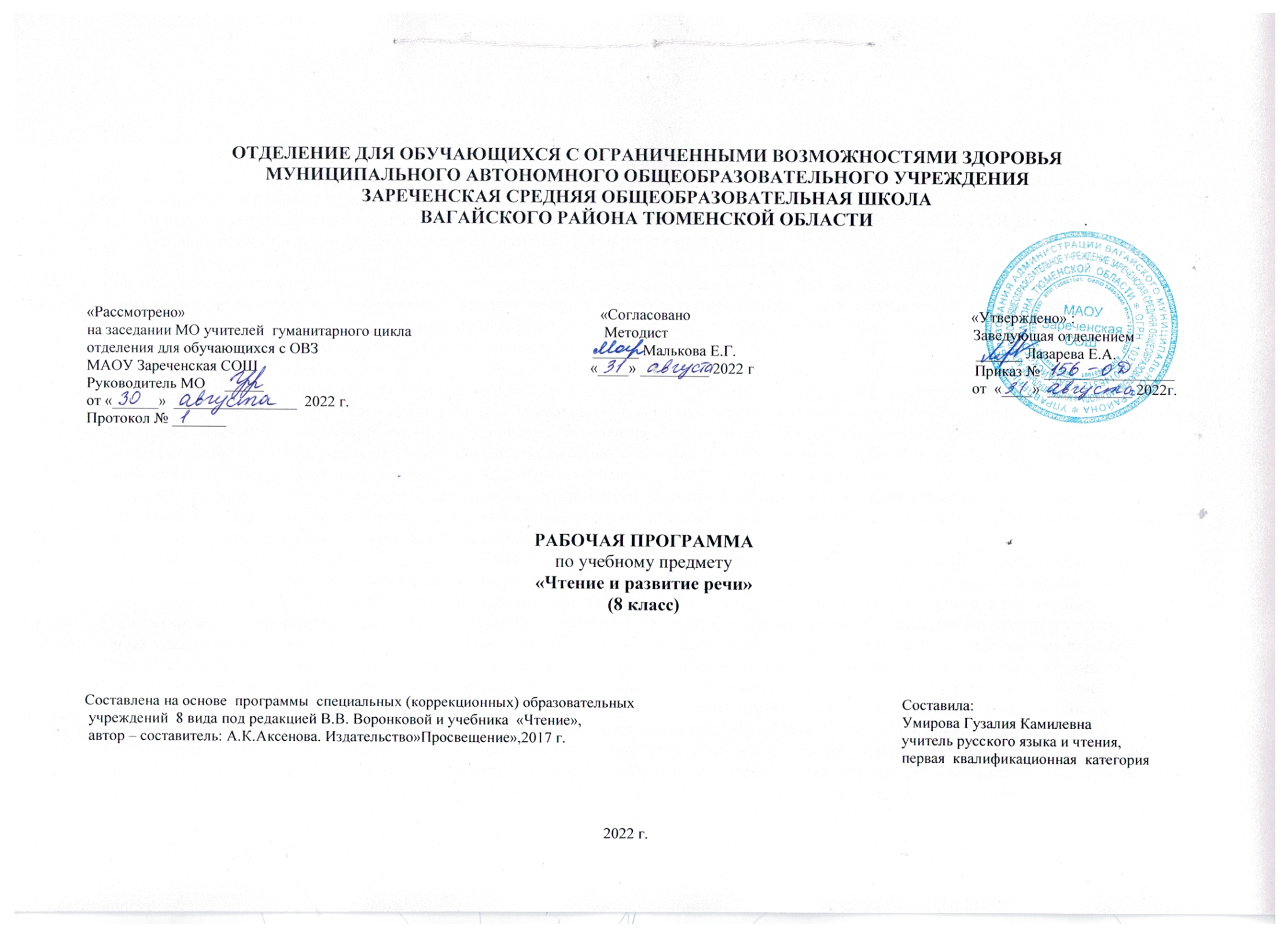 Рабочая программа по учебному предмету «Чтение и развитие речи» 8 класс образования обучающихся с интеллектуальными нарушениями разработана на основании следующих нормативно – правовых документов:Программы специальных (коррекционных) образовательных учреждений VIII вида 5-9 кл. под редакцией В.В.Воронковой.Учебный план отделения для обучающихся с ОВЗ МАОУ Зареченская СОШ.      Характеризуя  обучающихся с ограниченными возможностями здоровья, хочется отметить, что  умственная отсталость связана с нарушениями интеллектуального развития, которые возникают вследствие органического поражения головного мозга на ранних этапах онтогенеза (от момента внутриутробного развития до трех лет). Общим признаком у всех обучающихся с умственной отсталостью выступает недоразвитие психики с явным преобладанием интеллектуальной недостаточности, которое приводит к затруднениям в усвоении содержания школьного образования и социальной адаптации.      Своеобразие развития детей с легкой умственной отсталостью обусловлено особенностями их высшей нервной деятельности, которые выражаются в разбалансированности процессов возбуждения и торможения, нарушении взаимодействия первой и второй сигнальных систем.  В структуре психики таких  обучающихся  в первую очередь отмечается недоразвитие познавательных интересов и снижение познавательной активности, что обусловлено замедленностью темпа психических процессов, их слабой подвижностью и переключаемостью. При умственной отсталости страдают не только высшие психические функции, но и эмоции, воля, поведение, в некоторых случаях физическое развитие, хотя наиболее нарушенным является процесс мышления, и прежде всего, способность к отвлечению и обобщению. Вследствие чего знания обучающегося  с умственной отсталостью об окружающем мире являются неполными и, возможно, искаженными, а их жизненный опыт крайне беден. В свою очередь, это оказывает негативное влияние на овладение знаниями в процессе школьного обучения.       Развитие всех психических процессов у ребенка  с легкой умственной отсталостью отличается качественным своеобразием, при этом нарушенной оказывается уже первая ступень познания – ощущения и восприятие. Неточность и слабость дифференцировки зрительных, слуховых, кинестетических, тактильных, обонятельных и вкусовых ощущений приводят к затруднению адекватности ориентировки в окружающей среде. В процессе освоения учебного предмета это проявляется в замедленном темпе узнавания и понимания учебного материала.   Вместе  с  тем,  несмотря  на  имеющиеся  недостатки,  обучающийся  с  умственной отсталостью оказывается значительно более сохранным, чем процесс мышления, основу которого составляют такие операции, как анализ, синтез, сравнение, обобщение, абстракция, конкретизация. У  этой  категории  обучающихся  из  всех  видов  мышления  (наглядно-действенное, наглядно-образное   и   словесно-логическое)	 в   большей   степени   нарушено   логическое мышление, что выражается в слабости обобщения, трудностях понимания смысла явления или  факта.  Особые  сложности  возникают  у  обучающегося   при  понимании  переносного смысла  отдельных  фраз  или  целых  текстов.  Обучающемуся с легкой умственной отсталостью присуща сниженная активность мыслительных	процессов и слабая регулирующая роль мышления: как правило, они начинают выполнять работу, не дослушав инструкции, не поняв цели задания, не имея внутреннего плана действия.   Особенности восприятия и осмысления обучающимся  учебного материала неразрывно связаны с особенностями его  памяти. Запоминание, сохранение и воспроизведение полученной информации обучающегося с умственной отсталостью также обладает целым рядом специфических особенностей: лучше запоминает внешние, иногда случайные, зрительно воспринимаемые признаки, при этом, труднее осознается и запоминается внутренние логические связи; формируется произвольное запоминание, которое требует многократных повторений. Менее развитым оказывается логическое опосредованное запоминание, хотя механическая память может быть сформирована на более высоком уровне. Недостатки памяти обучающихся с умственной отсталостью проявляются не столько в трудностях получения и сохранения информации, сколько ее воспроизведения: вследствие трудностей установления логических отношений полученная информация может воспроизводиться бессистемно, с большим количеством искажений; при этом наибольшие трудности вызывает воспроизведение словесного материала. Однако использование различных дополнительных средств и приемов в обучении (иллюстративной, символической наглядности, различных вариантов планов, вопросов педагога и т. д.) может оказать значительное влияние на повышение качества воспроизведения словесного материала.    Особенности нервной системы школьника с умственной отсталостью проявляется и в особенностях их внимания, которое отличается сужением объема, малой устойчивостью, трудностями его распределения, замедленностью переключения. Также в процессе обучения обнаруживаются трудности сосредоточения на каком-либо одном объекте или виде деятельности.   У обучающихся  с умственной отсталостью отмечаются недостатки в развитии речевой деятельности, физиологической основой которых является нарушение взаимодействия между первой и второй сигнальными системами, что, в свою очередь, проявляется в недоразвитии всех сторон речи: фонетической, лексической, грамматической.     Психологические особенности обучающегося  с умственной отсталостью проявляются и в нарушении эмоциональной сферы. При легкой умственной отсталости эмоции в целом сохранны, однако они отличаются отсутствием оттенков переживаний, неустойчивостью и поверхностью.     Волевая сфера обучающихся, воспитанников  характеризуется слабостью собственных намерений и побуждений, большой внушаемостью. В процессе выполнения учебного   задания   они   часто   уходят   от   правильно   начатого   выполнения   действия, «соскальзывают» на действия, произведенные ранее, причем переносят их в прежнем виде, не учитывая изменения условий.  Таковы наиболее характерные черты недоразвития и особенности протекания познавательных и эмоционально-волевых процессов умственно отсталых школьников.  Чтение и развитие речи является эффективным средством всестороннего развития личности обучающегося с ОВЗ. На уроках чтения в 5-9 классах продолжается формирование у школьников техники чтения: правильности, беглости, выразительности на основе понимания читаемого материала. Это связано с тем, что не все учащиеся старших классов в достаточной степени владеют указанными навыками. Кроме того, изучение каждого художественного произведения вызывает у них затруднения при его чтении и понимания содержания. Ведь рекомендуемые произведения разножанровые и при работе с ним требуется большая методическая вариативность. Обучающиеся с ОВЗ трудно воспринимают биографические данные писателей, тем более их творческий путь, представленный даже в упрощенном варианте. Биографию писателей они часто отождествляют с биографией героев читаемых произведений. В исторических произведениях учащиеся с трудом воспринимают описываемые события, не всегда понимают слова и выражения, используемые автором. Для передачи того или иного факта, поступка героя. На уроках чтения, кроме совершенствования техники чтения и понимания содержания художественных произведений уделяется большое внимание развитию речи учащихся и их мышлению. Обучающиеся учатся отвечать на поставленные вопросы; полно, правильно, последовательно передавать содержание прочитанного; кратко пересказывать основные события, изложенные в произведении; называть главных и второстепенных героев; давать им характеристику, адекватно оценивать их действия и поступки; устанавливать несложные причинно-следственные связи и отношения; делать выводы, обобщения, в том числе эмоционального плана. Это требует серьезной методической подготовки учителя к уроку по каждому художественному произведению, способствует решению проблемы  нравственного воспитания обучающихся, понимания ими соответствия описываемых событий жизненным ситуациям.                                                                                    2.Общая характеристика учебного предметаПроцесс обучения чтению и развитию речи неразрывно связан с решением специфической задачи– коррекцией и развитием познавательной деятельности, личностных качеств ребенка, а также воспитанием трудолюбия, самостоятельности, терпеливости, настойчивости, воли, любознательности, формированием  умений планировать свою деятельность, осуществлять контроль и самоконтроль. Обучение чтению и развитию речи носит практическую направленность и тесно связано с другими учебными предметами, жизнью, является одним из средств социальной адаптации в условиях современного общества.Цели и задачи обучения:- овладение осознанным, правильным, беглым и выразительным чтением как базовым навыком в системе образования школьников; формирование читательского кругозора и приобретение опыта самостоятельной читательской деятельности; совершенствование всех видов речевой деятельности;- развитие художественно-творческих и познавательных способностей, эмоциональной отзывчивости при чтении художественных произведений, формирование эстетического отношения к искусству слова; овладение первоначальными навыками работы с учебными и научно-познавательными текстами;- обогащение нравственного опыта школьников средствами художественного текста; формирование представлений о добре и зле, уважения к культуре народов многонациональной России и других стран.Наряду с этими задачами на занятиях решаются и специальные задачи, направленные на коррекцию и развитие:– основных мыслительных операций;– наглядно-действенного, наглядно-образного и словесно-логического мышления;– зрительного восприятия и узнавания;– пространственных представлений и ориентации;– речи и обогащение словаря;– коррекцию нарушений  эмоционально-волевой и личностной сферы;– коррекцию индивидуальных пробелов в знаниях, умениях, навыках.Основные виды деятельности на урокеАудирование (слушание) — это умение слушать и слышать, т. е. адекватно воспринимать на слух звучащую речь (высказывание собеседника, чтение различных текстов).Чтение понимается как осознанный самостоятельный процесс чтения доступных по объему и жанру произведений, осмысление цели чтения (зачем я буду читать) и выбор вида чтения (ознакомительное, выборочное и т. д.); выразительное чтение с использованием интонации, темпа, тона, пауз, ударений — логического и др., соответствующих смыслу текста.Говорение (культура речевого общения) на основе разных видов текстов определяет специфические умения участия в диалоге: отвечать и задавать вопросы по тексту; создавать монолог: отбирать и использовать изобразительно-выразительныесредства языка для создания собственного устного высказывания; воплощать свои жизненные впечатления в словесных образах, выстраивать композицию собственного высказывания, раскрывать в устном высказывании авторский замысел, передавая основную мысль текста.Каждый урок чтения и развития речи оснащается необходимыми наглядными пособиями, раздаточным материалом, техническими средствами обучения.Программный материал в программе представлен  в сравнительно небольшом объеме с учетом индивидуальных показателей скорости и качества усвоения представлений, знаний, умений практического материала, их применения в зависимости от степени выраженности и структуры дефекта обучающихся, что предусматривает необходимость индивидуального и дифференцированного подхода на уроках чтения и развития речи.Контроль за состоянием техники чтения проводится 1 раз в четверть.3. Описание места учебного предмета в учебном плане Согласно учебному плану всего на изучение учебного предмета «Чтение и развитие речи» в 8 классе -  3 часа в неделю, 102 часа в год.4. Личностные и предметные результаты освоения учебного предметаЛичностные УУД-гордиться школьными успехами и достижениями как собственными, так и своих товарищей;-адекватно эмоционально откликаться на произведения литературы, музыки, живописи и др. -уважительно и бережно относиться к людям труда и результатам их деятельности;-бережно относиться к культурно-историческому наследию родного края и страны;-понимать личную ответственность за свои поступки на основе представлений об этических нормах и правилах поведения в современном обществе.Метапредметными результатами изучения курса «Чтение и развитие речи» является формирование универсальных учебных действий (УУД).Регулятивные УУД-принимать и сохранять цели и задачи решения типовых учебных и практических задач, осуществлять коллективный поиск средств их существования;-осознанно действовать на основе разных видов инструкций для решения учебных задач;-осуществлять взаимный контроль в совместной деятельности, адекватно оценивать собственное поведение и поведение окружающих;-осуществлять самооценку и самоконтроль деятельности, адекватно реагировать на внешний контроль и оценку, корректировать в соответствии с ней свою деятельность.Познавательные УУД-дифференцированно воспринимать окружающий мир, его временно-пространственную организацию;-использовать логические действия (сравнение, анализ, синтез, обобщение, классификацию, установление аналогий, закономерностей, причинно-следственных связей) на наглядном, доступном вербальном материале, основе практической деятельности в соответствии с индивидуальными возможностями, применять начальные сведения о сущности и особенностях объектов, процессов и явлений действительности (природных, социальных, культурных, технических и др.) в соответствии с содержанием конкретного учебного предмета и для решения познавательных и практических задач;-использовать в жизни и деятельности некоторые межпредметные знания, отражающие доступные существенные связи и отношения между объектами и процессами.Коммуникативные УУД - вступать и поддерживать коммуникацию в разных ситуациях социального взаимодействия (учебных, трудовых, бытовых и др.);-  слушать собеседника, вступать в диалог и поддерживать его, признавать возможность существования различных точек зрения и права каждого иметь свою точку зрения, аргументировать свою позицию; - дифференцированно использовать разные виды речевых высказываний (вопросы, ответы, повествование, отрицание и др.) в коммуникативных ситуациях с учетом специфики участников (возраст, социальный статус, знакомый – незнакомый и т.п.); - использовать разные виды делового письма для решения жизненно значимых задач; - использовать разные источники и средства получения информации для решения коммуникативных и познавательных задач, в том числе информационные.5. Содержание учебного предметаТематика произведенийХудожественные произведения и отрывки из художественных произведений классиков русской и отечественной литературы. Краткие сведения об их жизни и творчестве. Произведения устного народного творчества: сказки, загадки, поговорки, былины, баллады. Литературные сказки. Произведения современных писателей русской и зарубежной литературы. На примере художественной литературы воспитание морально – этических и нравственных качеств личности подростка.Навыки чтенияСовершенствование техники чтения, соблюдение при чтении норм русской орфоэпии.Выделение главной мысли произведения.Составление характеристик героев, обоснование своего отношения к героям и их поступкам, объяснение причин тех или иных поступков героев (с помощью учителя).Работа над планом, средствами языковой выразительности.Пересказ содержания прочитанного; составление рассказа по предложенной теме на материале нескольких произведений.Знание основных сведений о жизни писателей.Заучивание наизусть стихотворений, прозаических отрывков.                                                                             Внеклассное чтение (проводится  ориентировочно один раз в месяц).Самостоятельное чтение книг, газет и журналов. Обсуждение прочитанного. Составление отзыва о прочитанной книге, статье из газеты или журнала.Содержание программыУстное народное творчество). Иметь представление о том, что такое устное народное творчество, о жанрах УНТ (сказка, пословица, поговорка, баллада, былина). Уметь отличать литературную сказку от народной, авторскую балладу от народной. Знать основных героев русских былин и распространенные пословицы и поговорки. Уметь выразительно читать целыми словами, понимать прочитанное, отвечать на вопросы по содержанию, пересказывать русские народные сказки, уметь определять главную мысть  произведения, уметь выражать впечатление от прочитанного и характеризовать героев произведений, уметь самостоятельно выполнять задание по карточке по тексту сказки, былины.Произведения русских писателей XIX века . Иметь представление о морально-этических и нравственных ценностях, которые утверждает русская литература XIX века, о вкладе русских писателей в мировую художественную литературу и культуру. Знать основные сведения о жизни А.С.Пушкина, М.Ю.Лермонтов, И.А.Крылова, Н.А.Некрасова, И.С.Тургенева, Л.Н.Толстого, познакомиться с художественными (стихотворными и прозаическими) произведениями и отрывками из произведений этих писателей. Иметь представление о рассказе, повести, басне, стихотворении. Уметь выразительно читать целыми словами прозаический и стихотворный текст, понимать прочитанное, отвечать на вопросы по тексту и задавать собственные вопросы по содержанию, уметь определелять главную мысть и позицию (настроение, чувства) автора, выражать собственное впечатление от прочитанного, уметь составлять характеристику героев с помощью учителя, самостоятельно определять основные черты характера персонажа, обосновывать свое отношение к нему. Уметь составлять план текста (коллективно, с помощью учителя), план рассказа о герое произведения. Иметь представление об основных средствах художественной выразительности: эпитете, метафоре (слове в переносном значении), сравнении. Уметь пересказать прозаический текст – сжато или подробно. Продолжить осваивать устное словесное рисование (описание места событий, помещения, предмета, героя, животного) с опорой на текст произведения. Научиться строить небольшое рассуждение – по заданному началу (на тему дружбы, любви, милосердия) на основе прочитанного и с опорой на личный жизненный опыт. Уметь сопоставлять иллюстрацию в учебнике с текстом произведения. Уметь составить небольшой кроссворд, викторину, тест по произведениям и биографии писателя. Заучивание наизусть стихотворных произведений.Произведения русских писателей первой половины XX века. Иметь представление о гуманистических идеалах русской литературы первой половины XX  века. Знать основные события жизни А.П.Чехова, В.Г.Короленко, А.М.Горького. Познакомиться с небольшими статьями о жизни А.Н.Толстого, С.Есенина, А.Платонова, Н.Заболоцкого, определить основные темы их творчества. Уметь выражать свое мнение о писателе как о человеке. Познакомиться с художественными (стихотворными и прозаическими) произведениями и отрывками из произведений этих писателей. Уметь отличать сказку от рассказа. Выразительное, осознанное чтение стихотворного и прозаического текста. Уметь задавать свои вопросы по тексту и отвечать на вопросы учителя и одноклассников. Уметь определять главную мысль текста, характеризовать героев произведений (с помощью учителя). Уметь объяснять значение отдельных выражений и слов. Уметь составлять план эпизода и пересказывать по нему текст, пересказывать от другого лица. Иметь представление о юморе, уметь определять юмористические моменты в произведениях. Научиться самостоятельно строить небольшое устное рассуждение на тему мужества, верности, человеколюбия, дружбы. Продолжать осваивать устное словесное рисование (описание человека, природы). Уметь самостоятельно выполнить задание на карточке по тексту, сделать вывод о герое, поступке героя, о событии в жизни героя. Иметь представление об основных средствах художественной выразительности: эпитете, метафоре (слове в переносном значении), сравнении. Заучивание наизусть стихотворных произведений, небольшого прозаического текста. Уметь проанализировать чтение и ответ одноклассника – по плану (с помощью учителя), прокомментировать собственное выразительное чтение – по плану.Произведения русских писателей второй половины XX века. Познакомиться с краткими статьями о жизни К.Г.Паустовского, Р.И.Фраермана, Л.А.Кассиля, А.Т.Твардовского, В.М.Шукшина, В.П.Астафьева, Р.П.Погодина, А.А.Суркова, определить основные темы их творчества. Иметь представление о разнообразии тем и образов русской литературы второй половины XX века, познакомиться с произведениями писателей. Выразительное, осознанное чтение стихотворного и прозаического текста. Уметь составить план текста, озаглавить части рассказа, кратко или сжато передать содержание прочитанного. Уметь определить главную мысль текста, чувства автора и героев. Объяснение значения отдельных слов и выражений. Уметь сравнивать героев произведений (внешность, характеры, чувства, поступки). Уметь выполнять самостоятельно задания по карточкам (по тексту произведения): давать оценку герою и его поступку, подбирать слова оценочной лексики, строить небольшое рассуждение и делать вывод. Уметь составить характеристику героя по плану, используя опорные слова. Уметь соотносить иллюстрацию с текстом. Заучивание наизусть отрывков из стихотворных произведений.Уроки внеклассного чтения). Развивать навык самостоятельного чтения рекомендованных учителем произведений. Уметь передать впечатление от прочитанного, кратко пересказать содержание прозаического произведения (отрывка из произведения). Уметь работать в группе по плану анализа стихотворного произведения, давать небольшой развернутый аргументированный ответ по одному из пунктов плана. Устное словесное рисование (иллюстрация к эпизоду).6. Календарно – тематическое планирование.                           7.  Описание учебно-методического и материально-технического обеспечения образовательной деятельностиУчебник: Чтение. Автор.– составитель: З.Ф.Малышева. Издательство «Просвещение», 2017 г.В кабинете используется ТСО: компьютер,  проектор (технические средства установлены согласно СанПиН 2.4.2.2821.)Для подбора учебной мебели соответственно росту обучающихся производится ее цветовая маркировка (согласно СанПиН 2.4.2.2821-10 п.5.4)№Тема урокаЧасыДата проведенияДата проведения№Тема урокаЧасыПланФакт1 «Волшебное кольцо». Русская народная сказка.12«Волшебное кольцо». Русская народная сказка.13Пословицы и поговорки.14Баллады.15«Перчатка» (повесть) В.А.Жуковский.16«Нашла коса на камень»  И.З.Суриков.17Былины.18«Садко.19Внеклассное чтение по УНТ.1Произведения русских писателей19 века.10Александр Сергеевич Пушкин.111«Публичное испытание». М.Я.Басина112Записки о Пушкине (отрывок) И.И.Пущин113Александр Сергеевич Пушкин «Памятник «(отрывок).114Александр Сергеевич Пушкин «Во глубине сибирских руд…»115 Александр Сергеевич Пушкин «Зимнее утро».116Составление рассказа «Солнечное зимнее утро».117Александр Сергеевич Пушкин  И.И.Пущину.118Александр Сергеевич Пушкин «Няне».119Александр Сергеевич Пушкин «Сожжённое письмо» (отрывок).120Александр Сергеевич Пушкин «Я вас любил…».121Александр Сергеевич Пушкин Сказка о попе и о работнике его Балде.122Проверка техники чтения.123Внеклассное чтение.124Михаил Юрьевич Лермонтов.125Михаил Юрьевич Лермонтов «Смерть поэта» (отрывок).126Михаил Юрьевич Лермонтов «Родина» (отрывок)..127Михаил Юрьевич Лермонтов «Парус».128Михаил Юрьевич Лермонтов «Сосна».129Михаил Юрьевич Лермонтов  «Песня про Ивана Васильевича, молодого опричника и удалого купца Калашникова» (отрывки).130Михаил Юрьевич Лермонтов «Песня про Ивана Васильевича, молодого опричника и удалого купца " (отрывки).131Иван Андреевич Крылов.132Иван Андреевич Крылов «Волк на псарне».133Иван Андреевич Крылов «Осёл и Соловей».134Иван Андреевич Крылов «Муха и Пчела».135Внеклассное чтение по творчеству И.А.Крылова.136Николай Алексеевич Некрасов.137Николай Алексеевич Некрасов «Размышления у парадного подъезда» (отрывок).138Николай Алексеевич Некрасов «В полном разгаре страда деревенская…».139Николай Алексеевич Некрасов «Мороз, Красный нос» (отрывок).140Николай Алексеевич Некрасов «Русские женщины» (отрывок).141Иван Саввич Никитин.142Иван Саввич Никитин «Русь» (отрывок).143Иван Саввич Никитин «Утро на берегу озера».144Проверка техники чтения.145Внеклассное чтение.146Иван Сергеевич Тургенев.147Иван Сергеевич Тургенев «Муму» (в сокращении).148Иван Сергеевич Тургенев «Муму».149Иван Сергеевич Тургенев «Муму».150Иван Сергеевич Тургенев «Муму».151Иван Сергеевич Тургенев «Муму».152Изложение по одной из частей рассказа153Внеклассное чтение по творчеству И.С.Тургенева154Лев Николаевич Толстой155Лев Николаевич Толстой «После бала» (в сокращении).156Лев Николаевич Толстой «После бала» (в сокращении).157Внеклассное чтение1Произведения русских писателей 1 – ой половины 20 века58А.П.Чехов159«Лошадиная фамилия».160«Лошадиная фамилия».161Внеклассное чтение по творчеству А.П.Чехова.162Владимир Галактионович Короленко163Владимир Галактионович Короленко «Слепой музыкант» (отрывок).164Владимир Галактионович Короленко «Слепой музыкант» (отрывок).165Владимир Галактионович Короленко «Слепой музыкант» (отрывок).166Владимир Галактионович Короленко «Слепой музыкант» (отрывок).167Владимир Галактионович Короленко «Слепой музыкант» (отрывок).168Максим Горький169Максим Горький «Макар Чудра» (отрывок).170Максим Горький «Макар Чудра» (отрывок).171Сергей Александрович Есенин.172Сергей Александрович Есенин «Спит ковыль…».173Сергей Александрович Есенин «Пороша».174Сергей Александрович Есенин «Отговорила роща золотая…».175Проверка техники чтения.76Внеклассное чтение.177Андрей Платонович Платонов.176Андрей Платонович Платонов «Разноцветная бабочка» (сказка).178А.Н. Толстой «Русский характер».179А.Н. Толстой «Русский характер».181Николай Алексеевич Заболоцкий«Некрасивая девочка».1Произведения русских писателей 2 – ой половины 20 века82Константин Георгиевич Паустовский «Телеграмма».183Константин Георгиевич Паустовский «Телеграмма».184Рувим Исаевич Фраерман«Дикая собака Динго, или повесть о Первой любви» ( отрывок).185«Дикая собака Динго, или повесть о Первой любви» ( отрывок).186«Дикая собака Динго, или повесть о Первой любви» ( отрывок).187«Дикая собака Динго, или повесть о Первой любви»(отрывок).188Лев Абрамович Кассиль «Пекины бутсы».189Лев Абрамович Кассиль «Пекины бутсы».190Лев Абрамович Кассиль «Пекины бутсы».191Александр Трифонович Твардовский «Василий Тёркин» (отрывок).192Александр Трифонович Твардовский «Василий Тёркин» (отрывок).193Александр Трифонович Твардовский «Василий Тёркин» (отрывок).194Василий Макарович Шукшин«Гринька Малюгин» (в сокращении).195Василий Макарович Шукшин«Гринька Малюгин» (в сокращении).196Виктор Петрович  Астафьев«Далёкая и близкая сказка» (глава из повести «Последний поклон).197Радий Петрович Погодин «Алфред».198Радий Петрович Погодин «Алфред».199Радий Петрович Погодин «Алфред».1100Алексей Александрович Сурков  «Родина».1101Проверка техники чтения.1102Внеклассное чтение.1